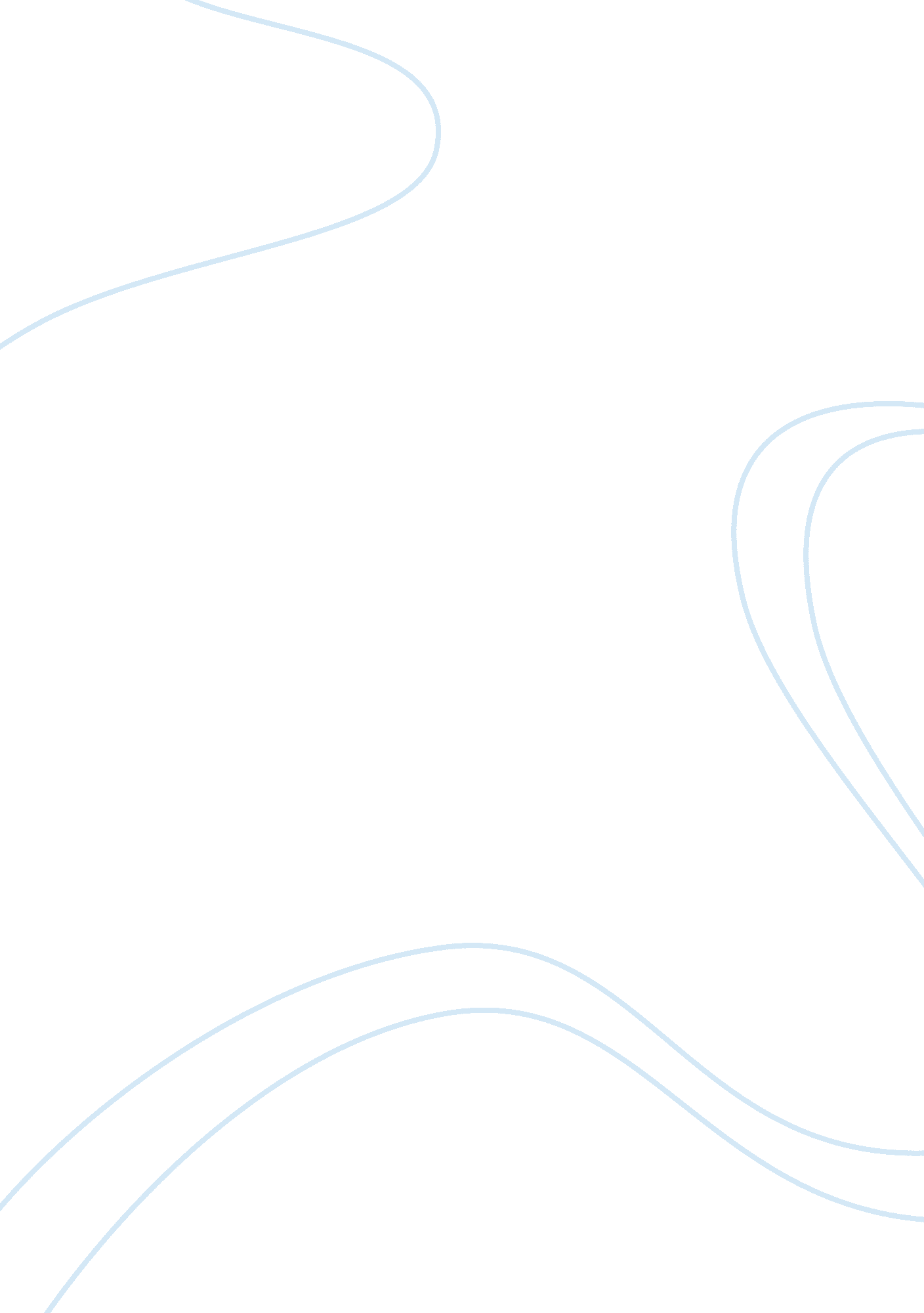 Crime: compare and contrast dataLaw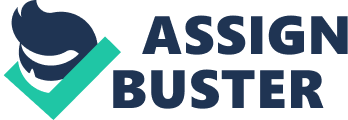 Crime: Compare and Contrast Data Analysis Violent crime has been a huge threat on human life and has a negative impact on the life of the common citizens. Violent crimes have been a severe menace on the life of the people and have been leading to destruction of property and threat on life. The crimes such as non-negligent manslaughter, forcible rape or robbery have been creating a risk on the life of the people. These are crimes that involves huge amount of threats to the life of people and are mostly the outcomes of imposing forcible attitude of the offenders on the victims. Robbery is one such terrible crime that involves violence related with the loss of life and property. This menace has been a huge threat and is referred as a common mode of violent crime that threatens the life of many individuals. However, with the huge amount of surveillance and strict rules of the government the number of such instances could be reduced over the years. The last ten years data that has been presented in the Uniform Crime Report (UCR) regarding the cases of robbery has reduced by 0. 7% from 2011 to 2012. The trend of such instances has been reducing over the last five years. Similarly, National Crime Victimization Survey (NCVS) reports even reflects the fact that violent crime like robbery has been reducing over the tenure of last five years. Moreover, the data reflected in UCR and NCVS depicts that robbery related crimes has decreased immensely and recorded a figure of 20. 8% fall in such crimes over the last 10years. Both the reports suggests that rate of robbery related crimes has decreased over the last ten years in a significant way. With strict interventions from the different security agencies the rate of such vandalism related with robbery are reducing over the years. The last ten years of the data that is available in UCR and NCVS suggests that there has been a steep decline in the rate of robbery over the years (Uniform Crime Report, 2014; National Crime Victimization Survey, 2013; U. S. Department of Justice, 2012). 
References 
National Crime Victimization Survey. (2013). Robbery. Retrieved from http://www. bjs. gov/index. cfm? ty= tp&tid= 313 
Uniform Crime Report. (2014). Robbery. Retrieved from http://www. fbi. gov/about-us/cjis/ucr/crime-in-the-u. s/2012/crime-in-the-u. s.-2012/violent-crime/robbery 
Truman, J. L., Planty, M., & BJS Statisticians. (2012). Criminal victimization, 2011. Bureau of Justice Statistics, 1-20. 